Publicado en Huelva el 15/07/2021 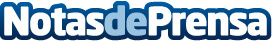 Más molestias para los turistas este verano: el mosquito común, el mosquito tigre o la mosca negra Desde Farmacia Molino de la Vega en Huelva alertan de la alta incidencia de la mosca negra, que pone en alerta a varias comunidades por el aumento de casos de su picadura, sin olvidar la existencia de otros insectos que pueden incomodar las vacaciones de muchos turistas por la zona de LevanteDatos de contacto:Farmacia Molino de la Vega691 01 14 55Nota de prensa publicada en: https://www.notasdeprensa.es/mas-molestias-para-los-turistas-este-verano-el Categorias: Medicina Industria Farmacéutica Sociedad Turismo http://www.notasdeprensa.es